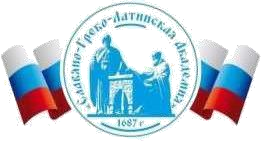 Автономная Некоммерческая Организация Высшего Образования«Славяно-Греко-Латинская Академия»Методические указанияпо выполнению практических работпо дисциплине ФТД.02 Социальное предпринимательство и социальные инновации для студентов Москва, 2022Разработчик: Харченко Н.П., доцент кафедры менеджментаПроведена экспертиза РПУД.  Члены экспертной группы:Председатель:Панкратова О. В. - председатель УМК.Члены комиссии:Пучкова Е. Е. - член УМК, замдиректора по учебной работе;Воронцова Г.В. - член УМК, доцент кафедры менеджмента.Представитель организации-работодателя:Ларский Е.В. - главный менеджер по работе с ВУЗами и молодыми специалистами АО «КОНЦЕРН ЭНЕРГОМЕРА»Экспертное заключение: Экспертное заключение: фонд оценочных средств по дисциплине ФТД.02 Социальное предпринимательство и социальные инновациирекомендуется для оценки результатов обучения и уровня сформированности компетенций у обучающихся образовательной программы высшего образования по направлению подготовки 38.03.04 Государственное и муниципальное управление и  соответствует требованиям законодательства в области образования.Протокол заседания Учебно-методической комиссии от «22» апреля 2022 г. протокол № 5 Предисловие  Курс «Социальное предпринимательство и социальные инновации» проводится для студентов направления подготовки 38.03.04 Государственное и муниципальное управление и изучается в 3 семестре.  Цель: развитие у студентов профессиональных управленческих компетенций, необходимых для успешной реализации проектов в области социального предпринимательства.  Задачи:  изучить особенности социального предпринимательства, правовые аспекты развития и реализации социального предпринимательства в Российской Федерации;  получить необходимые знания по управлению проектами в области социального предпринимательства, включая маркетинг, разработку бизнес- плана, финансирование проектов и управление рисками в области социального предпринимательства;  освоить методологию продвижения и развития социального проекта. При изучении дисциплины, студенты должны: Знать: − основные принципы и концепции в области целеполагания и принятия решений  − методы генерирования альтернатив решений и приведения их к сопоставимому виду для выбора оптимального решения   	− 	природу данных, необходимых для решения поставленных задач − основные методы принятия решений, в том числе в условиях риска и неопределенности  − виды и источники возникновения рисков принятия решений, методы управления ими − основные нормативно-правовые документы, регламентирующие процесс принятия решений в конкретной предметной области Уметь: − системно анализировать поставленные цели, формулировать задачи и предлагать обоснованные решения  − критически оценивать информацию о предметной области принятия решений  − использовать инструментальные средства для разработки и принятия решений − проводить многофакторный анализ элементов предметной области для выявления ограничений при принятии решений  − 	разрабатывать и оценивать альтернативные решения с учетом рисков  	− 	выбирать 	оптимальные 	решения 	исходя 	из 	действующих правовых норм, имеющихся ресурсов и ограничений Компетенции обучающегося, формируемые в результате изучения дисциплины УК-2 (Способен определять круг задач в рамках поставленной цели и выбирать оптимальные способы их решения, исходя из действующих правовых норм, имеющихся ресурсов и ограничений). УК-2 Знать: основы определения круга задач в рамках поставленной цели и выбора оптимальных способов их решения, исходя из действующих правовых норм, имеющихся ресурсов и ограничений.  Уметь: применять основы определения круга задач в рамках поставленной цели и выбора оптимальных способов их решения, исходя из действующих правовых норм, имеющихся ресурсов и ограничений. Владеть: навыками применения основ определения круга задач в рамках поставленной цели и выбора оптимальных способов их решения, исходя из действующих правовых норм, имеющихся ресурсов и ограничении. В процессе преподавания дисциплины «Социального предпринимательства» используются такие виды учебной работы, как семинары, ситуационные практикумы, а также различные виды самостоятельной работы обучающихся по заданию преподавателя. Методические указания для обучающихся при работе на семинаре Семинары реализуются в соответствии с рабочим учебным планом при последовательном изучении тем дисциплины. В ходе подготовки к семинарам обучающемуся рекомендуется изучить основную литературу, ознакомиться с дополнительной литературой, новыми публикациями в периодических изданиях: журналах, газетах и т.д. При этом следует учесть рекомендации преподавателя и требования учебной программы. Рекомендуется также дорабатывать свой конспект лекции, делая в нем соответствующие записи из литературы, рекомендованной преподавателем и предусмотренной учебной программой. Следует подготовить тезисы для выступлений по всем учебным вопросам, выносимым на семинар. Готовясь к докладу или реферативному сообщению, обучающийся может обращаться за методической помощью к преподавателю. Заканчивать подготовку следует составлением плана (конспекта) по изучаемому материалу (вопросу). Это позволяет составить концентрированное, сжатое представление по изучаемым вопросам. В ходе семинара обучающийся может выступать с заранее подготовленным докладом. Также он должен проявлять активность при обсуждении выступлений и докладов согруппников. Поскольку активность обучающегося на семинарских занятиях является предметом контроля его продвижения в освоении курса, подготовка к семинарским занятиям требует ответственного отношения. Не допускается выступление по первоисточнику – необходимо иметь подготовленный письменный доклад, оцениваемый преподавателем наряду с устным выступлением. Не допускается также и распределение вопросов к семинару среди обучающихся группы, в результате которого отдельный обучающийся является не готовым к конструктивному обсуждению «не своего» вопроса. Все вопросы к семинару должны быть письменно проработаны каждым обучающимся. Методические указания для обучающихся по участию в проведении ситуационного практикума Ситуационный практикум (кейс) является одной из форм интерактивного практического занятия, целью которого является приобретение обучающимся умений командной работы навыков выработки решений в профессиональной области, развитие коммуникативных и творческих способностей в процессе выявления особенностей будущей профессиональной деятельности на основе анализа обучаемыми заданий, сформированных на основе практических ситуаций. Прежде чем приступать к участию в ситуационном практикуме, обучающемуся необходимо: заранее, в процессе самостоятельной работы ознакомиться со сценарием практикума и необходимой литературой, рекомендованной программой курса; получить от преподавателя информацию о содержании кейса, информирует о форме предоставления результатов, сроках выполнения кейса и критериях оценки действий участников; При выполнении задания необходимо: получить от преподавателя необходимые раздаточные материалы и принять участие в делении учебной группы на мини-группы и в выборах лидера мини-группы; участвовать в формировании отчета по выполнению кейса в своей мини-группе; участвовать в обсуждении отчетов мини-групп. По итогам проведения ситуационного практикума, обучающиеся имеют возможность задать вопросы преподавателю. Методические указания к семинарскому занятию №1 Тема: ТЕОРЕТИЧЕСКИЕ КОНЦЕПЦИИ СОЦИАЛЬНОГО ПРЕДПРИНИМАТЕЛЬСТВА И ЕГО РОЛЬ В СОВРЕМЕННОМ МИРЕ Количество часов: 1,5 Цель: закрепление полученных знаний по теме и раскрыть вопросы и задачи концепции социального предпринимательства План: 1.Сущность социального предпринимательства 2. Подходы к анализу феномена социального предпринимательства 3.Типология и модели социальных предприятий Форма реализации: обсуждение вопросов темы, заслушивание докладов Темы докладов: Коллективистский подход  Социокультурный подход Институциональный подход Методические указания к семинарскому занятию №2 Тема: СОЦИАЛЬНОЕ ПРЕДПРИНИМАТЕЛЬСТВО: АНАЛИЗ ЗАРУБЕЖНОГО ОПЫТА И ВОЗМОЖНОСТИ РЕАЛИЗАЦИИ В СОВРЕМЕННОЙ РОССИИ Количество часов: 1,5 Цель: закрепление полученных знаний по теме и раскрыть вопросы и задачи зарубежного опыта и возможности реализации в современной России План: Переориентация государственного, социального и бизнес-секторов на долгосрочное и устойчивое развитие. Пионеры социального предпринимательства: У.Дрейтон, М.Янг, первые социальные предприятия Тенденции развития социального предпринимательства в США, Европе, Латинской Америке и Азии.  Форма реализации: обсуждение вопросов темы, заслушивание докладов Темы докладов: 1. Тенденции развития социального предпринимательства в США 2. Тенденции развития социального предпринимательства в Европе 3. Развитие социального предпринимательства в Азии. Методические указания к семинарскому занятию №3 Тема: ОПЫТ РАЗВИТИЯ СОЦИАЛЬНОГО ПРЕДПРИНИМАТЕЛЬСТВА В РОССИИ Количество часов: 1,5 Цель: закрепление полученных знаний по теме и раскрыть вопросы и задачи развитию социального предпринимательства в России. План: 1.Развитие социального предпринимательства в России 2.Типология социальных предприятий в России 3. Модель социального предпринимательства в России Форма реализации: обсуждение вопросов темы, заслушивание докладов Методические указания к семинарскому занятию №4 Тема: ПРАВОВЫЕ АСПЕКТЫ СОЦИАЛЬНОГО ПРЕДПРИНИМАТЕЛЬСТВА В РОССИИ Количество часов:1,5 Цель: закрепление полученных знаний по теме и раскрыть вопросы и задачи правовых аспектов социального предпринимательства План: Организационно-правовые формы социальных предприятий и их особенности Особенности создания, реорганизации и ликвидации социальных предприятий Взаимодействие социальных предприятий и государства  Межсекторное 	партнерство 	как 	форма 	взаимодействия коммерческого, некоммерческого и государственного секторов экономики Форма реализации: обсуждение вопросов темы, заслушивание докладов Темы докладов: Государственная регистрация некоммерческих организаций Реорганизация некоммерческих организаций Преобразование некоммерческой организации  Ликвидация некоммерческих организаций 	5.Правовые 	основы 	экономической 	поддержки 	социальных предприятий органами государственной власти и местного самоуправления 6.Организационные 	и 	экономические 	возможности 	социальных предприятий. Субсидии и государственные гранты 7. Особенности контроля деятельности социальных предприятий  8. Отчетность социальных предприятий Методические указания к семинарскому занятию №5 Тема: БИЗНЕС-ПЛАНИРОВАНИЕ В СФЕРЕ СОЦИАЛЬНОГО ПРЕДПРИНИМАТЕЛЬСТВА Количество часов: 1,5 Цель: закрепление полученных знаний по теме и раскрыть вопросы и задачи бизнес-планирования в сфере социального предпринимательства План: Система целеполагания в организации Бизнес-план. Основные разделы бизнес-плана SWOT-анализ как инструмент изучения конкурентной среды. Форма реализации: обсуждение вопросов темы. Методические указания к семинарскому занятию №6 Тема: АНАЛИЗ КОНКУРЕНТНОЙ СРЕДЫ И МАРКЕТИНГОВЫЙ ПЛАН Количество часов: 1,5 Цель: закрепление полученных знаний по теме и раскрыть вопросы и задачи конкурентной среды План: Специфические особенности конкурентной среды организации социального предпринимательства Планирование маркетинга Маркетинг-комплекс Форма реализации: обсуждение вопросов темы, заслушивание докладов Темы докладов: Концепция 4Р Особенности комплекса маркетинга в социально- ориентированных организациях Концепция 4С (внешне ориентированный маркетинг- комплекс) 4. Анализ уровня конкуренции Анализ рынка и маркетинговый аудит Планирование объемов продаж и определение точки безубыточности Методические указания к семинарскому занятию №7 Тема: ПРИНЯТИЕ РЕШЕНИЙ В ОРГАНИЗАЦИЯХ СОЦИАЛЬНОГО ПРЕДПРИНИМАТЕЛЬСТВА Количество часов: 1,5 Цель: закрепление полученных знаний по теме и раскрыть вопросы и задачи по принятию решений в организациях План: Классификация управленческих решений  Личностные и психологические факторы принятия решений. Форма реализации: обсуждение вопросов темы, заслушивание докладов Методические указания к семинарскому занятию №8 Тема: РАЦИОНАЛЬНОЕ ПРИНЯТИЕ РЕШЕНИЙ Количество часов: 1,5 Цель: закрепление полученных знаний по теме и раскрыть вопросы и задачи по принятию рациональных решений План: Этапы разработки и принятия управленческих решений  Методы принятия управленческих решений Форма реализации: обсуждение вопросов темы, заслушивание докладов Темы докладов: Коллективные методы  Эвристические методы принятия решения  Количественные методы принятия решений. Методические указания к семинарскому занятию №9 Тема: ПРАВОВЫЕ ОСНОВЫ УПРАВЛЕНИЯ СОЦИАЛЬНЫМИ ПРЕДПРИЯТИЯМИ Количество часов: 1,5 Цель: закрепление полученных знаний по теме и раскрыть вопросы и задачи правовых основ управления социальными предприятиями План: Органы управления социальными предприятиями Надзирающие и контролирующие органы Правовое регулирование конфликта интересов в социальных предприятиях Особенности применения трудового законодательства в социальных предприятиях. Добровольцы и сотрудники социальных предприятий Правовые 	аспекты 	PR-кампаний 	в 	сфере 	социального предпринимательства Форма реализации: обсуждение вопросов темы Методические указания к семинарскому занятию №10 Тема: ФИНАНСИРОВАНИЕ СОЦИАЛЬНОГО ПРЕДПРИНИМАТЕЛЬСТВА И ПОКАЗАТЕЛИ ЭФФЕКТИВНОСТИ РАБОТЫ СОЦИАЛЬНЫХ ПРЕДПРИЯТИЙ Количество часов: 1,5 Цель: закрепление полученных знаний по теме и раскрыть вопросы и задачи по показателям эффективности работы социальных предприятий План: Источники финансирования организаций, работающих в сфере социального предпринимательства Инновационная природа социального предпринимательства, социальные венчурные предприятия Форма реализации: обсуждение вопросов темы Методические указания к семинарскому занятию №11 Тема: ФИНАНСОВАЯ УСТОЙЧИВОСТЬ И ПОКАЗАТЕЛИ ЭФФЕКТИВНОСТИ СОЦИАЛЬНОГО ПРЕДПРИЯТИЯ Количество часов: 1,5 Цель: закрепление полученных знаний по теме и раскрыть вопросы и задачи финансовой устойчивости План: Показатели финансовой устойчивости деятельности социального предприятия Оценка эффективности деятельности некоммерческой организации Форма реализации: обсуждение вопросов темы Методические указания к семинарскому занятию №12 Тема: ПРАВОВЫЕ АСПЕКТЫ ИМУЩЕСТВЕННЫХ ОТНОШЕНИЙ В СОЦИАЛЬНОМ ПРЕДПРИНИМАТЕЛЬСТВЕ Количество часов: 1,5 Цель: закрепление полученных знаний по теме и раскрыть вопросы и задачи имущественных отношений в социальном предпринимательстве План: Имущественная база социальных предприятий Целевой капитал некоммерческих организаций Гранты как источник финансирования некоммерческих организаций Социальный заказ для государственных и социальных нужд.  Платные услуги и специфика предпринимательской деятельности Фандрайзинговая деятельность социальных предприятий Особенности бухгалтерского учета в некоммерческих организациях Особенности налогообложения некоммерческих организаций. Форма реализации: обсуждение вопросов темы Учебно-методическое и информационное обеспечение дисциплины Основная литература Основы социального предпринимательства: учебное пособие для вузов / Е. М. Белый [и др.]; под редакцией Е. М. Белого. — Москва: Издательство Юрайт, 2020. — 178 с. — (Высшее образование). — ISBN 9785-534-11579-6.  Кикал, Джилл. <BR>&nbsp; &nbsp; &nbsp; Социальное предпринимательство: миссия – сделать мир лучше Электронный ресурс / Джилл Кикал, Томас Лайонс; пер. П. Миронов. - Социальное предпринимательство: миссия – сделать мир лучше,2020-02-28. - Москва: Альпина Паблишер, 2019. - 304 с. - Книга находится в премиум-версии ЭБС IPR BOOKS. - ISBN 978-5-9614-4458-2, экземпляров неограничено Борнштейн, Дэвид. <BR>&nbsp; &nbsp; &nbsp;Как изменить мир: Социальное предпринимательство и сила новых идей Электронный ресурс / Дэвид Борнштейн. - Как изменить мир: Социальное предпринимательство и сила новых идей,2020-03-26. - Москва: Альпина Паблишер, 2019. - 504 с. - Книга находится в премиум-версии ЭБС IPR BOOKS. - ISBN 978-5-9614-1741-8, экземпляров неограничено Дополнительная литература  Момотова, О. Н. (СКФУ). Развитие социального предпринимательства в Ставропольском крае: монография / О. Н. Момотова, А. М. Кибальникова; Сев.-Кав. фед. ун-т. - Ставрополь: СКФУ, 2016. - 139 с.: ил., табл. - Библиогр.: с. 134-138. - ISBN 978-5-9296-0874-2, экземпляров 5 Нестеренко, Ю. Н. <BR>&nbsp; &nbsp; &nbsp; Развитие социального предпринимательства в экономике России: монография / Ю.Н. Нестеренко, А.А. Плюхина. - Москва: Креативная экономика, 2017. - 154 с.: табл., граф., схем. - http://biblioclub.ru/. - Библиогр. в кн. - ISBN 978-5-91292169-8, экземпляров неограничено Предпринимательство Электронный ресурс : учебник / Т.Г. Попадюк / Н.В. Родионова / О.В. Португалова / И.М. Синяева / В.П. Прасолова / А.А. Цыганов / Н.Д. Эриашвили / К.В. Швандар / Д.В. Швандар / В.Д. Мостова / М.И. Сидорова / Л.П. Окунева / В.А. Швандар / О.В. Антонова / Г.Б. Поляк / В.Я. Горфинкель / А.Н. Романов / В.М. Маслова / А.И. Базилевич / Л.В. Бесфамильная / С.Б. Карнаухов / Л.А. Дремова / С.В. Земляк / М.А. Вахрушина / Л.А. Вдовенко; Г.Б. Поляк; ред. В.Я. Горфинкель. - Предпринимательство,2020-10-10. - Москва: ЮНИТИ-ДАНА, 2017. - 689 c. - Книга находится в базовой версии ЭБС IPRbooks. - ISBN 978-5-238-01545-3, экземпляров неограничено 4. Социальное предпринимательство: учебное пособие / Е.Н. Сочнева, И.С. Багдасарьян, М.В. Румянцев, Г.Б. Добрецов; Министерство образования и науки Российской Федерации; Сибирский Федеральный университет. - Красноярск: СФУ, 2016. - 178 с.: ил. - http://biblioclub.ru/. - Библиогр. в кн. - ISBN 978-5-7638-3606-6, экземпляров неограничено Список полезных Интернет-ресурсов: 	1. 	Информационная 	правовая 	система 	«Консультант-плюс» http://www.consultant.ru/ Информационно-правовой портал Гарант http://www.garant.ru/ Каталог 	электронных 	библиотек http://www.aonb.ru/iatp/guide/library.html Электронная библиотека Российской государственной библиотеки (РГБ) http://www.rsl.ru Научная электронная библиотека http://elibrary.rsl.ru/ 6. http://www.gumer.info/ Электронная библиотека учебников http://studentam.net/ Европейская 	электронная 	библиотека 	Europeana http://www.europeana.eu/portal/ Программное обеспечение: Использование программного обеспечения организацией учебного процесса не предусмотрено. Материально-техническое обеспечение: Учебные аудитории, оборудованные учебной мебелью, интерактивной доской, ноутбуком, мультимедийным проектором для проведения лекционных и практических занятий. МИНИCTEPCTBO НАУКИ И ВЫСШЕГО ОБРАЗОВАНИЯ РОССИЙСКОЙ ФЕДЕРАЦИИ ФЕДЕРАЛЬНОЕ ГОСУДАРСТВЕННОЕ АВТОНОМНОЕ ОБРАЗОВАТЕЛЬНОЕ  УЧРЕЖДЕНИЕ ВЫСШЕГО ОБРАЗОВАНИЯ «СЕВЕРО-КАВКАЗСКИЙ ФЕДЕРАЛЬНЫЙ УНИВЕРСИТЕТ» МЕТОДИЧЕСКИЕ УКАЗАНИЯ к самостоятельной работе по дисциплине  «Социальное предпринимательство и социальные инновации» для студентов направления подготовки  38.03.04 Государственное и муниципальное управление  	Ставрополь, 2021 	 ВВЕДЕНИЕ Методические рекомендации для студентов по организации самостоятельной работы по дисциплине «Социальное предпринимательство и социальные инновации» предназначены для оказания помощи студентам в самостоятельной работе по дисциплине. Они содержат цель и задачи дисциплины, степень усвоения дисциплины, план-график выполнения СРС по дисциплине, методические рекомендации в СРС с учетом темы согласно программе дисциплины, форму контроля СРС, задания для СРС, требования к представлению и оформлению результатов СРС, рекомендуемую литературу и интернет-ресурсы. Предназначены для студентов направления 38.03.04 Государственное и муниципальное управление  очной и заочной формы обучения. Самостоятельная работа является внеаудиторной и предназначена для самостоятельного изучения определенных тем дисциплины по материалам, рекомендованным преподавателем, а также в порядке подготовки к практическим занятиям.  Цель освоения дисциплины заключается в формировании у бакалавров набора профессиональных компетенций по направлению подготовки 38.03.04 Государственное и муниципальное управление, а также получение студентами необходимых знаний и навыков в области теории и практики социального предпринимательства и социальных инноваций. В результате освоения дисциплины обучающийся должен: Знать: 	− 	теоретико-методологические 	основы 	курса 	«Социальное предпринимательство и социальные инновации»; − основные понятия курса, методологические принципы и методы, приемы и способы конструирования социальных и научно-исследовательских проектов. Уметь: 	− 	применять теоретические знания в проектной деятельности; − разрабатывать и реализовывать научно-исследовательские и социальные и проекты в сфере образования. Владеть: − способностью формировать образовательную среду и использовать технологию социального и научно-исследовательского проектирования в реализации задач инновационной образовательной политики; − готовностью использовать знание современных проблем науки и образования при решении образовательных и профессиональных задач. Общая характеристика самостоятельной работы студента при изучении дисциплины  Целью самостоятельной работы студентов по дисциплине «Социальное предпринимательство и социальные инновации» является овладение фундаментальными знаниями, профессиональными умениями и навыками деятельности по профилю, опытом творческой, исследовательской деятельности. Самостоятельная работа студентов способствует развитию самостоятельности, ответственности и организованности, творческого подхода к решению проблем учебного и профессионального уровня. Задачами самостоятельной работы по дисциплине «Социальное предпринимательство и социальные инновации» являются:  систематизация и закрепление полученных теоретических знаний и практических умений студентов; углубление и расширение теоретических знаний; формирование умений использовать нормативную, правовую, справочную документацию и специальную литературу;  развитие познавательных способностей и активности студентов: творческой 	инициативы, 	самостоятельности, 	ответственности 	и организованности;  формирование самостоятельности мышления, способностей к саморазвитию, самосовершенствованию и самореализации;  развитие исследовательских умений; использование материала, собранного и полученного в ходе самостоятельных занятий на семинарах, на практических и лабораторных занятиях, при написании социального проекта. В процессе самостоятельной работы студенты проявляют свои творческие качества, поднимаются на более высокий уровень профессионализации. Для организации самостоятельной работы студентам предлагаются различные виды индивидуальной и групповой работы: упражнения по составлению отдельных модулей проекта, а также работа по составлению плана действий в проекте; разработка индивидуального и коллективного проектов; составление глоссария по курсу; отработка навыков презентации проекта; выполнение тестов и контрольных заданий по содержанию тем курса. Данная работа выполняется студентом самостоятельно во внеаудиторное время в рамках обязательных часов, выделенных на самостоятельную работу по дисциплине. Студент должен проанализировать и описать все задания по данной дисциплине по всем изучаемым разделам, задания выполняются индивидуально. Задания к самостоятельной работе выполняются каждым студентом индивидуально. Содержание и порядок организации самостоятельной работы обучающихся Раздел 1. Социальное предпринимательство: основы создания и принципы управления. Тема 1.1. Социальное предпринимательство и его роль в современном обществе. Понятия социальной ценности и социальной инновационности. Типология и модели социальных предприятий. Место социальных предприятий в экономике, выявление характерных черт социального предпринимательства. Некоммерческий сектор как основа развития социального предпринимательства Вопросы для самоподготовки: Социальное предпринимательство: понятие и сущность. Подходы к анализу СП и типологии организаций социальнопредпринимательского спектра 	Формы 	контроля 	самостоятельной 	работы 	обучающихся: самостоятельное изучение разделов, самоподготовка Тема 1.2. Мировой опыт возникновения и развития социального предпринимательства. Переориентация в развитых странах государственного, социального и бизнес секторов на долгосрочное и устойчивое развитие. Процесс взаимного сближения коммерческого и некоммерческого секторов в разных странах: факторы, тенденции, примеры. Зарубежный опыт развития корпоративной социальной ответственности. Опыт социального предпринимательства в США. Европейские традиции социального предпринимательства. Опыт развития социального предпринимательства в России. Вопросы для самоподготовки: Опыт социального предпринимательства в США. Европейские традиции социального предпринимательства. Опыт развития социального предпринимательства в России. 	Формы 	контроля 	самостоятельной 	работы 	обучающихся: самостоятельное изучение разделов, самоподготовка Тема 1.3. Развитие социального предпринимательства в Российской Федерации Социальные функции бизнеса и социальное предпринимательство. Типология социальных предприятий в России. Основные виды деятельности отечественных социальных предприятий. Модель социального предпринимательства в России. Вопросы для самоподготовки: Типология социальных предприятий в России. Основные виды деятельности отечественных социальных предприятий. Модель социального предпринимательства в России 	Формы 	контроля 	самостоятельной 	работы 	обучающихся: самостоятельное изучение разделов, самоподготовка Тема 1.4. Правовые аспекты развития и реализации социального предпринимательства в Российской Федерации Законодательная база РФ о социальном предпринимательстве и социальных предприятиях. Правовые основы экономической поддержки социальных предприятий органами государственной власти и местного самоуправления. Особенности применения трудового законодательства в социальных предприятиях. Вопросы для самоподготовки: Законодательство РФ о социальном предпринимательстве Правовые 	аспекты 	развития 	и 	реализации 	социального предпринимательства. Особенности применения трудового законодательства в социальных предприятиях. 	Формы 	контроля 	самостоятельной 	работы 	обучающихся: самостоятельное изучение разделов, самоподготовка Тема 1.5. Формы организации социально-предпринимательской деятельности Организационно-правовые формы социальных предприятий и их особенности. Организационные и экономические возможности социальных предприятий. Оформление отношений межсекторного социального партнерства. Вопросы для самоподготовки: Организационно-правовые формы социальных предприятий и их особенности. Оформление отношений межсекторного социального партнерства. 	Формы 	контроля 	самостоятельной 	работы 	обучающихся: самостоятельное изучение разделов, самоподготовка Тема 1.6. Юридические основы регистрации субъекта социального предпринимательства. Законодательные требования к учредительным документам социальных предприятий. Особенности создания, реорганизации и ликвидации социальных предприятий. Учредительные документы субъектов социального предпринимательства. Вопросы для самоподготовки: Учредительным документам социальных предприятий и требования к ним. Создание, реорганизация и ликвидация социальных предприятий. 	Формы 	контроля 	самостоятельной 	работы 	обучающихся: самостоятельное изучение разделов, самоподготовка Раздел 	2. 	Проектная 	деятельность 	субъекта 	социального предпринимательства. Тема 2.1. Проектный менеджмент в социальном предпринимательстве  Основы проектного подхода. Структура проекта. Виды проектов. Специфика управления проектами в социальной сфере. Задачи и процедуры системы правового обеспечения проекта. Формирование внутренней правовой среды проекта. Правовое обеспечение управления поставками и контрактами в проекте. Правовой мониторинг реализации проекта. Особенности конкурентной среды организации социального предпринимательства. Планирование маркетинга, методика «5 Пи», подход «4 Си». Определение (сегментация) клиентов, каналов дистрибъюции, уровня конкуренции. Маркетинговый аудит и анализ рынка. Состав проектной документации. Управление разработкой проектной документации. Этапы разработки проектной документации. Вопросы для самоподготовки: Идея и бизнес-возможность. Анализ конкурентной среды. Основы проектного подхода. Структура проекта. Виды проектов Задачи и процедуры системы правового обеспечения проекта. Проектная документация. Этапы разработки проектной документации и управление разработкой проектной документации 	Формы 	контроля 	самостоятельной 	работы 	обучающихся: самостоятельное изучение разделов, самоподготовка Тема 	2.2. 	Бизнес-планирование 	в 	сфере 	социального предпринимательства. Цели, функции и структура бизнес-плана, специфика целей организаций социального предпринимательства. Структура бизнес-плана. Особенности составления социального проекта. Основные принципы планирования ресурсов проекта. Обеспечение проекта ресурсами. Контроль ресурсов проекта. Программные инструменты управления ресурсами проекта. Вопросы для самоподготовки: 1.Бизнес-планирование в сфере социального предпринимательства. 2.Описание устойчивой бизнес -модели социального предприятия. 3.Маркетинговый план. 4. Организационная структура и производственный план предприятия. 5.Финансовый план социального предприятия. 6. Финансирование социального предпринимательства. 	Формы 	контроля 	самостоятельной 	работы 	обучающихся: самостоятельное изучение разделов, самоподготовка Тема 2.3. Экспертиза и оценка эффективности проектов Особенности оценки эффективности на разных стадиях разработки и осуществления проекта. Методы оценки эффективности проекта. Критерии (показатели) эффективности проекта. Вопросы для самоподготовки: Особенности оценки эффективности на разных стадиях разработки и осуществления проекта. Методы оценки эффективности проекта. Критерии (показатели) эффективности проекта. 	Формы 	контроля 	самостоятельной 	работы 	обучающихся: самостоятельное изучение разделов, самоподготовка Раздел 3. Развитие и продвижение социального проекта Тема 3.1. Коммуникационная активность социального предпринимателя. Коммуникации - понятие, виды, их характеристика. Формирование и управление коммуникационными процессами. Эффективные коммуникационные технологий.  Вопросы для самоподготовки: Коммуникационная активность социального предпринимателя. Эффективные коммуникационные технологий 	Формы 	контроля 	самостоятельной 	работы 	обучающихся: самостоятельное изучение разделов, самоподготовка Тема 3.2. Особенности презентации проекта Презентация: особенности подготовки и проведения, характеристика специфической аудитории. Информационная структура презентации. Ключевые факторы успешной презентации. Вопросы для самоподготовки: Особенности подготовки и проведения презентации социального проекта, характеристика специфической аудитории. Информационная структура презентации. Ключевые факторы успешной презентации. 	Формы 	контроля 	самостоятельной 	работы 	обучающихся: самостоятельное изучение разделов, самоподготовка Тема 3.3. Привлечение инвестиций Подготовка инвестиционных проектов. Механизмы и инструменты привлечения инвестиций Вопросы для самоподготовки: Инвестиционная привлекательность Механизмы и инструменты привлечения инвестиций 	Формы 	контроля 	самостоятельной 	работы 	обучающихся: самостоятельное изучение разделов, самоподготовка Тема 3.4. Информационное сопровождение проекта Технологии информационного сопровождения проектов. Разработка информационного продукта для сопровождения проекта. Специфика информационного сопровождения социальных проектов. Вопросы для самоподготовки: Технологии информационного сопровождения проектов Специфика информационного сопровождения социальных проектов. 	Формы 	контроля 	самостоятельной 	работы 	обучающихся: самостоятельное изучение разделов, самоподготовка Тема 3.5. Социально-предпринимательский маркетинг, маркетинг в социальных сетях. Инструментарий социально-предпринимательского маркетинга. Принципы разработки стратегии для продвижения в социальных в сетях. Инструменты работы в социальных сетях – их специфика и оптимальный алгоритм использования. Мониторинг социальных сетей и блогов. Вопросы для самоподготовки: Принципы разработки стратегии для продвижения в социальных в сетях. Инструменты работы в социальных сетях – их специфика и оптимальный алгоритм использования. Мониторинг социальных сетей и блогов 	Формы 	контроля 	самостоятельной 	работы 	обучающихся: самостоятельное изучение разделов, самоподготовка Темы письменных работ по дисциплине  «Социальное предпринимательство и социальные инновации» Базовый уровень (доклады) Лучшие практики развития социального предпринимательства и вовлечение студентов университетов в работу с местными сообществами.  Практики поддержки и регулирования социального предпринимательства в России и за рубежом. Анализ специфики экономических моделей действующих социальных предприятий в России и за рубежом.  Планируемые результаты применение технологии франчайзинга для лучших практик социального предпринимательства в России в целях ускорения тиражирования социальных проектов и повышения устойчивости и эффективности социального бизнеса. Особенности социального франчайзинга. Алгоритмы, механизмы и инструменты создания социальной франшизы. Продвижение социальной франшизы. Особенности построения франчайзинговой сети социального бизнеса. Экономический, социальный и общественный эффект для регионов Российской Федерации в результате развития социального франчайзинга.  История социального предпринимательства в России (на примере конкретных предприятий или предпринимателей).  Юридические аспекты и правовое регулирование деятельности социальных предпринимателей в России и за рубежом.  Социология социального предпринимательства: анализ субъектов и социальной среды. Обучение социальных предпринимателей и задачи образования в сфере социального предпринимательства: российская и мировая практика. Специфика налогообложения социальных предпринимателей. Повышенный уровень (творческое задание) 	(бизнес-идея 	или 	бизнес-проект 	в 	сфере 	социального предпринимательства) Потенциал развития социального предпринимательства в СКФО (для конкретной сферы: здравоохранение, образование и дошкольное воспитание, культура, национальные  традиции,  реабилитация и развитие карьеры лиц с ограниченными возможностями здоровья, социализация трудных подростков, адаптация мигрантов, развитие самозанятости на селе, помощь людям, попавшим в трудную жизненную ситуацию,  производство социальных товаров и услуг, производство продукции социального назначения, трудоустройство незащищенных групп населения, производство экологичных товаров и т.п.).  Разработка бизнес-идеи (бизнес-проекта) социального предпринимательства в  конкретной  сфере (здравоохранение, образование и дошкольное воспитание, культура, национальные  традиции,  реабилитация и развитие карьеры лиц с ограниченными возможностями здоровья, социализация трудных подростков, адаптация мигрантов, развитие самозанятости на селе, помощь людям, попавшим в трудную жизненную ситуацию, производство социальных товаров и услуг, производство продукции социального назначения, трудоустройство незащищенных групп населения, производство экологичных товаров и т.п.). 1. Критерии оценивания компетенций Оценка «отлично» за письменную работу выставляется студенту, если он полностью показывает способность к критическому анализу и оценке современных научных достижений, генерированию новых идей при решении исследовательских и практических задач, в том числе в междисциплинарных областях, способность планировать и решать задачи собственного профессионального и личностного развития в рамках социальноориентированной предпринимательской деятельности. Оценка «хорошо» при выполнении письменной работы выставляется студенту, если он уверенно показывает способность к критическому анализу и оценке современных научных достижений, генерированию новых идей при решении исследовательских и практических задач, в том числе в междисциплинарных областях, способность планировать и решать задачи собственного профессионального и личностного развития в рамках социально-ориентированной предпринимательской деятельности, но допускает при этом незначительные ошибки. Оценка «удовлетворительно» при выполнении письменной работы выставляется студенту, если он частично показывает способность к критическому анализу и оценке современных научных достижений, генерированию новых идей при решении исследовательских и практических задач, в том числе в междисциплинарных областях, показывает слабую способность планировать и решать задачи собственного профессионального и личностного развития в рамках социально-ориентированной предпринимательской деятельности, допускает при этом ошибки. Оценка «неудовлетворительно» при выполнении письменной работы выставляется студенту, который поверхностно знает технологии критического анализа и оценки современных научных достижений, не способен к генерированию новых идей при решении исследовательских и практических задач, в том числе в междисциплинарных областях, не способен планировать и решать задачи собственного профессионального и личностного развития в рамках социально-ориентированной предпринимательской деятельности. Методические материалы, определяющие процедуры оценивания знаний, умений, навыков и (или) опыта деятельности, характеризующих этапы формирования компетенций Процедура проведения данного оценочного мероприятия включает в себя: подготовка доклада по каждой из указанных тем или бизнес-идеи (бизнес-проекта); публичная защита доклада (бизнес-идеи, бизнес-проекта); Предлагаемые студенту задания позволяют проверить: способность использовать основы философских, экономических знаний и достижения других социальных наук для формирования мировоззренческих позиций и использования полученных знаний в различных сферах деятельности (УК-2). Принципиальные отличия заданий базового уровня от повышенного заключаются в уровне самостоятельности работы, поскольку предполагают разработку бизнес-идеи или бизнес-плана социально-ориентированного проекта. Для подготовки к данному оценочному мероприятию необходимо учитывать время, отводимое на подготовку: Для подготовки к каждой теме доклада следует изучить и законспектировать рекомендованные исторические источники и научную литературу и на их основании подготовиться к указанным в методических материалах вопросам для обсуждения. При подготовке к докладу студенту предоставляется право пользования указанными конспектами, практикумами, хрестоматиями и картами. При проверке задания оцениваются  увереное владение материалом; умение четко и логично излагать свои мысли: умение творчески подходить к решению основных вопросов темы; самостоятельность мышления,  полное соответствие конспекта установленным требованиям; самостоятельная устная речь, полностью раскрывающая суть проблематики доклада. Учебно-методическое обеспечение самостоятельной работы обучающихся по учебной дисциплине (модулю), в том числе перечень учебной литературы и ресурсов информационно-телекоммуникационной сети Интернет, необходимых для освоения дисциплины (модуля) Основная литература Основы социального предпринимательства: учебное пособие для вузов / Е. М. Белый [и др.]; под редакцией Е. М. Белого. — Москва: Издательство Юрайт, 2020. — 178 с. — (Высшее образование). — ISBN 9785-534-11579-6.  Кикал, Джилл. <BR>&nbsp; &nbsp; &nbsp; Социальное предпринимательство: миссия – сделать мир лучше Электронный ресурс / Джилл Кикал, Томас Лайонс; пер. П. Миронов. - Социальное предпринимательство: миссия – сделать мир лучше,2020-02-28. - Москва: Альпина Паблишер, 2019. - 304 с. - Книга находится в премиум-версии ЭБС IPR BOOKS. - ISBN 978-5-9614-4458-2, экземпляров неограничено Борнштейн, Дэвид. <BR>&nbsp; &nbsp; &nbsp;Как изменить мир: Социальное предпринимательство и сила новых идей Электронный ресурс / Дэвид Борнштейн. - Как изменить мир: Социальное предпринимательство и сила новых идей,2020-03-26. - Москва: Альпина Паблишер, 2019. - 504 с. - Книга находится в премиум-версии ЭБС IPR BOOKS. - ISBN 978-5-9614-1741-8, экземпляров неограничено Дополнительная литература  Момотова, О. Н. (СКФУ). Развитие социального предпринимательства в Ставропольском крае: монография / О. Н. Момотова, А. М. Кибальникова; Сев.-Кав. фед. ун-т. - Ставрополь: СКФУ, 2016. - 139 с.: ил., табл. - Библиогр.: с. 134-138. - ISBN 978-5-9296-0874-2, экземпляров 5 Нестеренко, Ю. Н. <BR>&nbsp; &nbsp; &nbsp; Развитие социального предпринимательства в экономике России: монография / Ю.Н. Нестеренко, А.А. Плюхина. - Москва: Креативная экономика, 2017. - 154 с.: табл., граф., схем. - http://biblioclub.ru/. - Библиогр. в кн. - ISBN 978-5-91292169-8, экземпляров неограничено Предпринимательство Электронный ресурс : учебник / Т.Г. Попадюк / Н.В. Родионова / О.В. Португалова / И.М. Синяева / В.П. Прасолова / А.А. Цыганов / Н.Д. Эриашвили / К.В. Швандар / Д.В. Швандар / В.Д. Мостова / М.И. Сидорова / Л.П. Окунева / В.А. Швандар / О.В. Антонова / Г.Б. Поляк / В.Я. Горфинкель / А.Н. Романов / В.М. Маслова / А.И. Базилевич / Л.В. Бесфамильная / С.Б. Карнаухов / Л.А. Дремова / С.В. Земляк / М.А. Вахрушина / 	Л.А. 	Вдовенко; 	Г.Б. 	Поляк; 	ред. 	В.Я. 	Горфинкель. 	- Предпринимательство,2020-10-10. - Москва: ЮНИТИ-ДАНА, 2017. - 689 c. - Книга находится в базовой версии ЭБС IPRbooks. - ISBN 978-5-238-01545-3, экземпляров неограничено Социальное предпринимательство: учебное пособие / Е.Н. Сочнева, И.С. Багдасарьян, М.В. Румянцев, Г.Б. Добрецов; Министерство образования и науки Российской Федерации; Сибирский Федеральный университет. - Красноярск: СФУ, 2016. - 178 с.: ил. - http://biblioclub.ru/. - Библиогр. в кн. - ISBN 978-5-7638-3606-6, экземпляров неограничено Список полезных Интернет-ресурсов: 	1. 	Информационная 	правовая 	система 	«Консультант-плюс» http://www.consultant.ru/ Информационно-правовой портал Гарант http://www.garant.ru/ Каталог 	электронных 	библиотек http://www.aonb.ru/iatp/guide/library.html Электронная библиотека Российской государственной библиотеки (РГБ) http://www.rsl.ru Научная электронная библиотека http://elibrary.rsl.ru/ 6. http://www.gumer.info/ Электронная библиотека учебников http://studentam.net/ Европейская 	электронная 	библиотека 	Europeana http://www.europeana.eu/portal/ Фонд оценочных средств для проведения промежуточной аттестации обучающихся по учебной дисциплине Форма промежуточной аттестации обучающегося по учебной дисциплине. Контрольным мероприятием промежуточной аттестации обучающихся по учебной дисциплине является зачет. СОГЛАСОВАНОДиректор Института _______________________,кандидат философских наук_______________________Одобрено:Решением Ученого Советаот «22» апреля 2022 г. протокол № 5УТВЕРЖДАЮРектор АНО ВО «СГЛА»_______________ Храмешин С.Н.Направление подготовки38.03.04 Государственное и муниципальное управление Направленность (профиль)Государственная, муниципальная служба и кадровая политикаКафедрамеждународных отношений и социально-экономических наукФорма обученияГод начала обученияОчная2022Реализуется в семестре3, курс 2